COUNTY OF ALAMEDAQuestions & AnswerstoRFQ No. 902077forPAINT AND PAINT SUPPLIESNetworking/Bidders Conference Held on January 27, 2022Alameda County is committed to reducing environmental impacts across our entire supply chain. 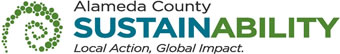 If printing this document, please print only what you need, print double-sided, and use recycled-content paper.Responses to Written Questions: Thank you for your participation and interest in the County of Alameda.  All the questions are direct copy and paste from written questions emailed by Bidders. In the answers of these questions, the County of Alameda shall be noted as “County”.  The Questions and Answers are the final stance of the County. Please consider this document in preparation of your bid response. Questions and Answers:Estimate of Contract Value for the 20% participation?The contract value for this RPQ is not available at this time. Page 9:  3 Locations (Stores to be within 10 miles)  We have stores (a) 19 miles (b)  11 miles  (c) 1 mile. (will this be means to disqualify us as a bidder)?. Please see Addendum No. 2.Pricing Bid Form:  Line Items #1-7 do not list quality, application of Interior/Exterior and/ or Sheen.Please see Addendum No. 2, Revised Excel Bid Form is included.Page 5:  States that upon award GSA-BMD will rotate work w/contractors.  I asked the question about SLEB contractors but was told that only county employees do the painting?  Just to confirm I cannot use a Painting Contractor as a SLEB?This procurement is to purchase paint and paint supplies for maintenance of County Facilities. This solicitation is not for painting services. Bidders are encouraged to form a partnership with a SLEB that can participate directly with this contract.Past Bid Tabulation?  I understand that this is a new opportunity for the County and there are no past tabulations available?Yes, it is a new contract and no-bid tabulation is available.Would it be possible to obtain a copy of the spreadsheet that is not locked down? We need to add columns and use the copy/paste function for our internal financial analysis. It is a little cumbersome to work with the document as is.Please see Addendum No. 2, Revised Excel Bid Form. Additional unlocked rows are added below the table to enter additional details. Bid forms are issued locked in order to prevent the bidders to make any changes.  If additional information is needed, please use the Exceptions and Clarifications page.  However, the County is under no obligation to accept any exceptions and clarifications and such exceptions and clarifications may be a basis for bid disqualification.Is there a specific format needed to submit pricing for the products listed? Also would the 3 year contract be locked in at the price given or is it also subject to cost of materials/ingredients should conditions change in the future?Please use the RFQ revised bid form that is available on the GSA website and EZSourcing Portal. The bid form has three columns for each year.  EZSourcing Supplier Portal Please see Addendum No. 2. I do not have the scope of work nor the missing drawings for Paint & Supplies # 902077?This RFQ is only for paint and paint supplies, there are no services included, therefore there is no scope of works and drawings included in the RFQ. 	VENDOR BID LIST 	RFQ No. 902077 – Paint and Paint Supplies 	This Vendor Bid List is being provided for informational purposes to assist bidders in making contact with other businesses as needed to develop local small and emerging business subcontracting relationships to meet the requirements of the Small Local Emerging Business (SLEB) Program. This RFQ is being issued to all vendors on the Vendor Bid List; the following revised vendor bid list includes contact information for each vendor attendee at the Networking/Bidders Conferences.This County of Alameda, General Services Agency (GSA), RFQ Questions & Answers (Q&A) has been electronically issued to potential bidders via e-mail.  E-mail addresses used are those in the County’s Small Local Emerging Business (SLEB) Vendor Database or from other sources.  If you have registered or are certified as a SLEB, please ensure that the complete and accurate e-mail address is noted and kept updated in the SLEB Vendor Database.  This RFQ Q&A will also be posted on the GSA Contracting Opportunities website located at Alameda County Current Contracting Opportunities. RFQ No. 902077-Paint & Paint Supplies Vendor ListRFQ No. 902077-Paint & Paint Supplies Vendor ListRFQ No. 902077-Paint & Paint Supplies Vendor ListRFQ No. 902077-Paint & Paint Supplies Vendor ListRFQ No. 902077-Paint & Paint Supplies Vendor ListRFQ No. 902077-Paint & Paint Supplies Vendor ListRFQ No. 902077-Paint & Paint Supplies Vendor ListBusiness NameContact NameContact PhoneAddressCityStEmailAJS PaintingAlphonso Rhodes(415) 505-69781300 Clay St. Ste 60OaklandCApaintingajs@aol.comAll Environmental Co.Chong Kim(510) 427-341119717 Spruce StreetCastro ValleyCAallenviroco@yahoo.comAllied Construction ServicesWarren Rittenback(925) 724-23242021 Las Positas Ct. #143LivermoreCAwarren@alliedfevcs.comAllied Painters, Inc.Mike Amaro(510) 658-43152067 Adams AveSan LeandroCAalliedpainters@sbcglobal.netBasco Drywall & Painting Co.Carlos Yrueta(510) 357-3818829 Estabrook StreetSan LeandroCAcyrueta@pacbell.netBay Construction CompanyYong Kay(510) 658-72254026 Martin Luther King Jr WayOaklandCAyongkay@yahoo.comBold Construction Group, Inc. DBA Bold Property RestorationArmando Negrete-Ramirez(510) 978-0756418 Pendleton WayOaklandCAarmando@boldgc.comBrite Painting & DecoratingGavin Rhodes(510) 772-9908739 Warfield Ave, Ste A5OaklandCAbritepainting22@aol.comBYC Construction, Inc.Bryan Kang(510) 357-8001635-143rd Ave.San LeandroCAkangbryan@yahoo.comC.B. Home ImprovementsClifford Bullock(510) 755-16533440 Chaplet StSan LeandroCAcbhomeimprovements@gmail.comCalsystem Restoration Services. Inc.Jose A Gonzalez(510) 430-02266132 Foothill Blvd.OaklandCAtonycalsystem@gmail.comCitywide Painting and ConstructionJae Kim(510) 633-24327817 Oakport St., #110OaklandCAjkimcitywide@yahoo.comCool Painting, Inc.Yery (Jerrie) Cool(415) 359-455614262 Dolittle DriveSan LeandroCAjerrie.cool@coolpaintinginc.orgCunha Brothers Painting,Inc.Daniel Cunha(510) 352-224514120 Washington Ave.San LeandroCAd.cunhabros@yahoo.comcustom coatingronald haugen(510) 619-881720933 fuchsia ctAlamedaCAmarlin@customcoating.coCustom Painting, Inc.Jackie Olson(925) 443-350097 Rickenbacker CircleLivermoreCAjackie@custompaintinginc.comD and B Painting Company, Inc.Derek Barrett(866) 431-98697901 Oakport Street, Suite 4325OaklandCAderek@dbpaint.comFull Spectrum EnteprisesCarlo Cervantes(510) 908-082719894 Zeno StreetCastro ValleyCAfullspectrumca@yahoo.comGC Raymond, Inc.Eric Halverson(510) 504-181525653 Soto RoadHaywardCAgcraymond18@gmail.comGraffiti Protective Coatings, Inc.Carla Lenhoff(800) 677-831024782 Industrial Blvd., #8HaywardCAgpcla@msn.comInnovation ConstructionAndrew Puchkov(510) 777-1877462 Hester St.San LeandroCAap@innovationconstruction.bizIntegrity PaintingJames Burns(510) 532-592514 Embarcadero CoveOaklandCAintegrityco1@yahoo.comJ & Song INCJEABOK SONG(510) 552-15755753 GREENRIDGE RDCastro ValleyCAjohn@roofingdoctor.comJ's ConstructionJulius Kuruc(510) 441-90354941 Antioch LoopUnion CityCAjsconstr@sbcglobal.netKarl Kardel CoKarl Kardel(510) 261-41494926 E 12th St # 1OaklandCAkardelco@sbcglobal.netKifle Construction, Inc.Kesete Kifle(510) 472-05773925 Martin Luther King Jr WayOaklandCAkifleconstruction@att.netKing Drywall IncGary King(510) 326-51511626 Martin Luther King Jr WayOaklandCAking_drywall@comcast.netLeon Walters Painting & DecoratingLeon Walters(510) 536-60852432 Grande Vista AveOaklandCApaintthisformeboy@yahoo.comM & A Painting, Inc. DBA M & R Painting & DecoratingMarco Barragan(510) 534-37742648 International Blvd. Ste. 601OaklandCAmarcobarragan@gmail.comMasterpiece PaintingTerence Johnson(510) 531-54941440 Broadway Suite 609OaklandCAmppainting@yahoo.comMitchells Pro. PaintingElijah Mitchell(510) 827-6015484 Lakepark Ave STE #104OaklandCAmitchellspropainting@yahoo.comNor Cal Painting & WaterproofJim Rhoades(925) 484-98001065 Serpentine Ln # 400PleasantonCAjrt250 2000@yahoo.comOmni Painting and Waterproofing, Inc.Omer Yilmaz(510) 654-33395495 Claremont Ave, Suite BOaklandCAomnipainting@gmail.comPacheco Landscape and Construction IncLynn Pacheco(510) 487-358026062 Eden Landing Road, Suite 4HaywardCAlynn@pachecolandcons.comPerformance Contracting IncLarry Bonincontri(510) 266-741623485 Connecticut StreetHaywardCAlarry.bonincontri@pcg.comPremium TintShea Fierro(510) 653-84081231 Park Ave., #CAlamedaCApremiumtint@aol.comPrimitivo Construction, Inc.Primitivo Garcia(925) 484-8434708 Montevino DrPleasantonCAtivo@primitivoconstruction.comPurple Dolphin Arts LLCSuzanne Gayle(510) 888-13332443 Lancaster CourtHaywardCAsgayle8@comcast.netReva Murphy Associates, Inc.Reva L. Murphy(510) 638-74208055 Collins Drive, Suite 202OaklandCAreva@revamurphyassociates.comRhodes Painting & Decorating IncLanett Ferguson(510) 509-2125675 Hegenberger Road, Unit 242OaklandCArhodespainting@msn.comShepherd & Son IncSteve Shepherd(510) 352-6840683 Thornton StSan LeandroCAsshepherd@shepherdinc.comShowtime ConstructionRonald Puckett(510) 478-6229300 Frank Ogawa Plaza #251OaklandCAshowtimeconstruction@yahoo.comSidney D Reed PaintingSidney Reed(510) 889-884622755 6th StreetHaywardCAsidneydreed@prodigy.netSmart Building, Inc.Greg Ward(510) 444-76782719 Harrison StreetOaklandCAgreg@getsmartbuilding.comSpecial K Painting, LLC.Kevin Walton(510) 230-5653906 70th AveOaklandCAspecialkpainting76@gmail.comSplash of Class Painting & ConstructionLynn Pacheco(510) 487-358026062 Eden Landing Road, Suite 4HaywardCAlynn@splashofclasspainting.comSupreme Indoor Climate ControlAmili Harrison(510) 798-77281423 11th Street, Apt AOaklandCAinfo@sicchvac.comSUPREME PAINTING & DECORATINGA HARRISON(510) 789-899810409 GRAFFIAN STOaklandCAsupreme_home_improvement
@yahoo.comThe Marz Painting CompanyNathan Bailey(510) 862-945322736 4th StreetHaywardCAmarzpainting@hotmail.comTwin Stroke PaintingJanie Hillyer(510) 450-07583645 Haven Ave.FremontCAjaniehillyer@yahoo.comUnited Pro Painting IncDavid Ayala(510) 733-554022345 Meekland AveHaywardCAunitedpropainting@msn.comWalters & Atlantis PaintingTony Hairston(510) 832-4722570 14th Street, Suite 1OaklandCAvcrbri@yahoo.comYZ Commercial & ResidentialLamont Banks(510) 728-77752579 JACOBS STREETHaywardCAyzservices@comcast.netBay Area PaintingPhil Bass(510) 337-98414061 E Castro Valley Blvd., Ste 154Castro ValleyCApbass@bayareapainting.comDarbri Corporation DBA Markus Supply HardwareBrian Altwarg(510) 832-6532625 3rd StreetOaklandCAbrian@markussupply.comEast Bay Paint CtrBob Langbein(510) 524-6582990 San Pablo AveAlbanyCAblangb4894@aol.comKelly Moore Paint CoCarey Mondragon(510) 538-859028722 Mission BlvdHaywardCAKelly Moore Paint CoRobert Pargaz(925) 606-70483981 1st StLivermoreCAPursel Quality PaintsDavid Pursel(510) 845-7525875 Potter StreetBerkeleyCApqpberk@aol.comSan Leandro ColorJeanne Mc Intyre(510) 569-8236555 E 14th StSan LeandroCAruthiebock@hotmail.comjayjimenez@kellymoore.comJay Jimenez925 984 75182050 San Ramon Valley BlvdSan RamonCAjayjimenez@kellymoore.comSherwin WilliamsT. J. DeSoto925-586-96221476 Contra Costa BoulevardPleasant HillCAtino.desoto@sherwin.comDublin NAPADean Machado(925) 452-27806801 Dublin BLVDDublinCAbadmonsterinc@gmail.comBay Area PaintingPhil Bass(510) 337-98414061 E Castro Valley Blvd., Ste 154Castro ValleyCApbass@bayareapainting.comDarbri Corporation DBA Markus Supply HardwareBrian Altwarg(510) 832-6532625 3rd StreetOaklandCAbrian@markussupply.comEast Bay Paint CtrBob Langbein(510) 524-6582990 San Pablo AveAlbanyCAblangb4894@aol.comDavid Pursel(510) 845-7525  875 Potter Street  BerkeleyCApqpberk@aol.comSan Leandro ColorJeanne Mc Intyre(510) 569-8236555 E 14th StSan LeandroCAruthiebock@hotmail.comAJS PaintingAlphonso Rhodes(415) 505-69781300 Clay St. Ste 60OaklandCApaintingajs@aol.comAll Environmental Co.Chong Kim(510) 427-341119717 Spruce StreetCastro ValleyCAallenviroco@yahoo.comAllied Construction ServicesWarren Rittenback(925) 724-23242021 Las Positas Ct. #143LivermoreCAwarren@alliedfevcs.comAllied Painters, Inc.Mike Amaro(510) 658-43152067 Adams AveSan LeandroCAalliedpainters@sbcglobal.netBasco Drywall & Painting Co.Carlos Yrueta(510) 357-3818829 Estabrook StreetSan LeandroCAcyrueta@pacbell.netBay Construction CompanyYong Kay(510) 658-72254026 Martin Luther King Jr WayOaklandCAyongkay@yahoo.comPPG Architectural Finishes Inc.Mary Goltz910-515-05383356 Piedmont AvenueOaklandCA3356 Piedmont AvenuePPG Architectural Finishes Inc.Mark McLean503-278-15593356 Piedmont AvenueOaklandCAmark.mclean@ppg.com